Publicado en  el 30/11/2015 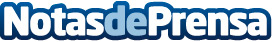 Indra refuerza apuesta por la India con una inversión de 11,9 millones de eurosDatos de contacto:Nota de prensa publicada en: https://www.notasdeprensa.es/indra-refuerza-apuesta-por-la-india-con-una Categorias: Internacional Logística E-Commerce http://www.notasdeprensa.es